Материалы подготовлены в рамках реализации пункта 1.1.1 подпрограммы «Финансовое просвещение населения Краснодарского края» государственной программы Краснодарского края «Социально-экономическое и инновационное развитие Краснодарского края» (постановление главы администрации (губернатора) Краснодарского края от 5 октября 2015 года № 943).Министерство экономики Краснодарского края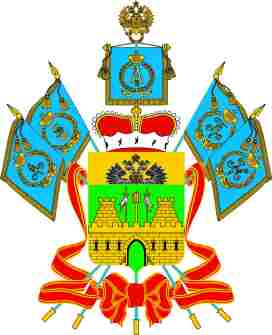 «Ипотека под 6%»Семейная ипотека с государственной поддержкойКто имеет право на участие в программе «Семейная ипотека с государственной поддержкой»:гражданин РФ при рождении у него начиная с 1 января 2018 г. и не позднее 31 декабря 2022 г. первого и (или) последующих детей, являющихся гражданами РФ, - по ставке 6 процентов годовых на весь срок кредита (дети, рожденные до 2018 года, не попадают под действие программы);гражданин РФ, имеющий ребенка, который является гражданином РФ, рожден не позднее 31 декабря 2022 г. и которому установлена категория "ребенок-инвалид", - по ставке 6 процентов годовых на весь срок кредита;Право возникает как у матери, так и у отца первого и (или) последующих детей, а также как у матери, так и у отца ребенка, которому установлена категория "ребенок-инвалид".Покупка квартиры, жилого дома или перекредитование:В рамках программы «Семейная ипотека с государственной поддержкой» возможно взять кредит на покупку недвижимости, строительство жилого дома или оформить рефинансирование ранее оформленной ипотеки по льготной ставке.Вы можете приобрести у юридического лица*:готовую или строящуюся квартиру;готовый жилой дом/часть жилого дома с земельным участком.Вы можете заключить договор подряда с юридическим лицом или индивидуальным предпринимателем на строительство индивидуального жилого дома на земельном участке, расположенном на территории Российской Федерации, или приобретение земельного участка, расположенного на территории Российской Федерации, и строительство на нем индивидуального жилого дома.* Покупка по 214-ФЗ у юридического лица, за исключением инвестиционных фондов или управляющих компаний инвестиционного фондаУсловия предоставления кредитаИпотечный кредит:    получен в любом российском банке - участнике программы «Семейная ипотека» или в АО «ДОМ РФ» с 1 января 2018 г. по 31 декабря 2023 г.; 	 получен по 31 декабря 2027 г. –гражданином Российской Федерации, имеющего ребенка, который является гражданином Российской Федерации, рожден не позднее 31 декабря 2022 г. и которому установлена категория «ребенок-инвалид».Сумма ипотечного кредита при покупке недвижимости:до 6 000 000 рублей – в регионах РФ до 12 000 000 рублей – в Москве и области, Санкт-Петербурге и области Первоначальный взнос:от 15% стоимости квартирыНа эти цели разрешается направить средства из федерального или регионального бюджета, то есть можно использовать материнский (семейный) капитал и другие субсидии.Залог:квартира, на приобретение которой предоставлен ипотечный кредит. На этапе строительства — залог прав требования участника долевого строительстваСтрахование:Имущественное страхование рисков (обязательно), связанных с утратой или повреждением приобретаемого недвижимого имущества. В случае приобретения на этапе строительства, имущественное страхование оформляется после завершения строительства;Личное страхование (жизни, от несчастного случая и болезни), по желанию или зависит от условий банка. Если заемщик отказывается страховать себя и жилье, банк может повысить льготную ставку и это не будет считаться нарушением с его стороны.Условия рефинансированияИпотечный кредит:    получен одним из заемщиков-залогодателей в любом российском банке - участнике программы «Семейная ипотека»  или в АО «ДОМ РФ» с 1 января 2018 г. по 31 декабря 2023 г.;     получен по 31 декабря 2027 г. - гражданином Российской Федерации, имеющего ребенка, который является гражданином Российской Федерации, рожден не позднее 31 декабря 2022 г. и которому установлена категория "ребенок-инвалид"; По ипотечному кредиту:отсутствует просроченная задолженность и просроченные платежи сроком более 30 дней;один из заемщиков-залогодателей по существующему кредиту является заемщиком-залогодателем при рефинансировании. У одного из заемщиков-залогодателей по кредиту с 1 января 2018 г. по 31 декабря 2022 г. родился первый и/или последующий ребенок (гражданин РФ).остаток задолженности по кредиту (займу) составляет:до 6 млн. рублей (включительно) - для жилых помещений, расположенных на территориях субъектов Российской Федерации.В случае предоставления недостоверных сведений при получении кредита (займа) или заключении дополнительного соглашения о рефинансировании граждане Российской Федерации несут ответственность в соответствии с законодательством Российской Федерации.Перечень банков-участников программы утвержден Министерством финансов РФ. Всего 46 банков-участников, 25 из которых работают на территории Краснодарского края:Также участником программы является АО «ДОМ.РФ»Более подробную информацию можно получить на сайте https://xn--h1alcedd.xn--d1aqf.xn--p1ai/gosudarstvennye-programmy/ Меры господдержкиПолучите помощь от государства при покупке жилья и улучшении жилищных условийПАО СбербанкПАО "ТРАНСКАПИТАЛБАНК"Банк ВТБ (ПАО)АКБ "АК БАРС" (ПАО)АКБ "Абсолют Банк" (ПАО)ПАО "БАНК УРАЛСИБ"АО ‘’Банк ДОМ.РФ''ПАО КБ "Центр-инвест""Газпромбанк" (Акционерное общество)АО "ЮниКредит Банк"АО "Российский Сельскохозяйственный банк"КБ "Кубань Кредит" ОООПАО "Промсвязьбанк"ПАО "Совкомбанк"ПАО Банк "Финансовая Корпорация Открытие"АО Банк "Северный морской путь""МОСКОВСКИЙ КРЕДИТНЫЙ БАНК" (ПАО)Банк ЗЕНИТ (ПАО)АО "Райффайзенбанк"ПАО "Московский Индустриальный банк"ПАО Банк "Возрождение"АО "Всероссийский банк развития регионов"АО "Акционерный Банк "РОССИЯ"АО "ДОМ.РФ"РОССИЙСКИЙ НАЦИОНАЛЬНЫЙ КОММЕРЧЕСКИЙ БАНК (ПАО)